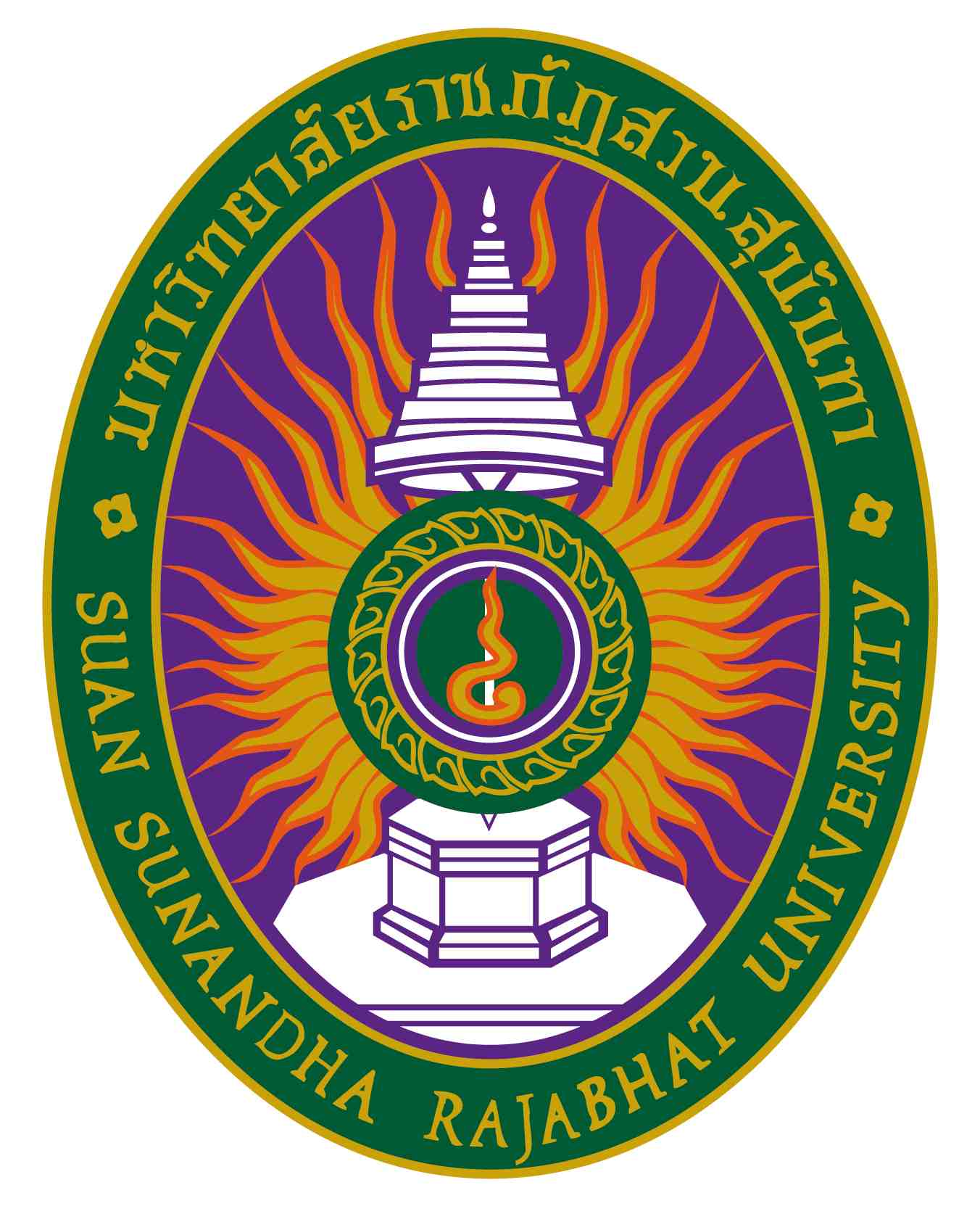 รายงานผลการดำเนินการของรายวิชารหัสวิชา  FIN4701  รายวิชารายวิชา  สัมมนาทางการเงิน สาขาวิชา บริหารธุรกิจ คณะวิทยาการจัดการ  มหาวิทยาลัยราชภัฏสวนสุนันทาภาคการศึกษา 1 ปีการศึกษา 2564หมวดที่ ๑ ข้อมูลทั่วไป๑. รหัสและชื่อรายวิชา		รหัสวิชา			FIN4701ชื่อรายวิชาภาษาไทย	สัมมนาทางการเงิน ชื่อรายวิชาภาษาอังกฤษ	Seminar in Finance๒. รายวิชาที่ต้องเรียนก่อนรายวิชานี้  (ถ้ามี)			-๓. อาจารย์ผู้รับผิดชอบ อาจารย์ผู้สอนและกลุ่มเรียน  (section)			รองศาสตราจารย์ ดร.กฤษฎา  สังขมณี  กลุ่มเรียน 001 และ กลุ่มเรียน 002๔.ภาคการศึกษา/ปีการศึกษาที่เปิดสอนรายวิชา	ภาคการศึกษา 1 ปีการศึกษา 2564๕.  สถานที่เรียน	คณะวิทยาการจัดการ  มหาวิทยาลัยราชภัฏสวนสุนันทาหมวดที่ ๒ การจัดการเรียนการสอนที่เปรียบเทียบกับแผนการสอน๑.รายงานชั่วโมงการสอนจริงเทียบกับแผนการสอน๒.  หัวข้อที่สอนไม่ครอบคลุมตามแผนระบุหัวข้อที่สอนไม่ครอบคลุมตามแผน และพิจารณานัยสำคัญของหัวข้อต่อผลการเรียนรู้ของรายวิชาและหลักสูตร ในกรณีที่มีนัยสำคัญให้เสนอแนวทางชดเชย๓. ประสิทธิผลของวิธีสอนที่ทำให้เกิดผลการเรียนรู้ตามที่ระบุในรายละเอียดของรายวิชา๔. ข้อเสนอการดำเนินการเพื่อปรับปรุงวิธีสอน	นักศึกษาบางคนไม่แสวงหาข้อมูลจากฐานข้อมูลออนไลน์ ขณะที่บางคนไม่ทำรายงานด้วยตนเองจึงคำนวณไม่เป็นเมื่อมีสถานการณ์โรคระบาดโควิด-19 อันไม่มีใครคาดคิดมาก่อน ซึ่งเกิดผลกระทบทั่วโลก ทั่วทุกอาชีพ ทั้งการดำเนินชีวิตของทุกคน ทุกหน่วยงาน ทุกระบบ แม้การจัดการเรียนการสอนที่เคยสอนในชั้นเรียน ทำกิจกรรมต่าง ๆ ได้เสมือนจริง แต่ในอนาคต จะต้องมีการเตรียมตัวให้พร้อมในการจัดการเรียนการสอนผ่านระบบออนไลน์ ให้มีความสมบูรณ์มากยิ่งขึ้น เพื่อให้สัมฤทธิ์ผลตามวัตถุประสงค์ของรายวิชาหมวดที่ ๓ สรุปผลการจัดการเรียนการสอนของรายวิชา๑. จำนวนนักศึกษาที่ลงทะเบียนเรียน  90  คน๒. จำนวนนักศึกษาที่คงอยู่เมื่อสิ้นสุดภาคการศึกษา 90  คน๓. จำนวนนักศึกษาที่ถอน  (W) -  คน๔. การกระจายของระดับคะแนน (เกรด)กลุ่มเรียน 001กลุ่มเรียน 002๕. ปัจจัยที่ทำให้ระดับคะแนนผิดปกติ  (ถ้ามี)	-๖. ความคลาดเคลื่อนจากแผนการประเมินที่กำหนดไว้ในรายละเอียดรายวิชาระบุความคลาดเคลื่อนจากแผนการประเมินผลการเรียนรู้ที่กำหนดไว้ใน มคอ.๓ หมวด ๕ ข้อ ๒๖.๑ ความคลาดเคลื่อนด้านกำหนดเวลาการประเมิน๖.๒ ความคลาดเคลื่อนด้านวิธีการประเมินผลการเรียนรู้  (ถ้ามี)๗. การทวนสอบผลสัมฤทธิ์ของนักศึกษาหมวดที่ ๔ ปัญหาและผลกระทบต่อการดำเนินการ๑.ประเด็นด้านทรัพยากรประกอบการเรียนและสิ่งอำนวยความสะดวก๒.ประเด็นด้านการบริหารและองค์กรหมวดที่๕การประเมินรายวิชา๑. ผลการประเมินรายวิชาโดยนักศึกษา  (แนบเอกสาร)๑.๑ ข้อวิพากษ์ที่สำคัญจากผลการประเมินโดยนักศึกษาระบุข้อวิพากษ์ทั้งที่เป็นจุดแข็งและจุดอ่อน…............ไม่มี.................................................................................................................................................….....................................................................................................................................................................๑.๒ ความเห็นของอาจารย์ผู้สอนต่อข้อวิพากษ์ตามข้อ ๑.๑….........ไม่มี....................................................................................................................................................….....................................................................................................................................................................๒.  ผลการประเมินรายวิชาโดยวิธีอื่น๒.๑ ข้อวิพากษ์ที่สำคัญจากผลการประเมินโดยวิธีอื่น…............................................................................................................................................................................................................................................................................................................................๒.๒ ความเห็นของอาจารย์ผู้สอนต่อข้อวิพากษ์ตามข้อ ๒.๑…............................................................................................................................................................................................................................................................................................................................หมวดที่ ๖ แผนการปรับปรุง๑. ความก้าวหน้าของการปรับปรุงการเรียนการสอนตามที่เสนอในรายงาน/รายวิชาครั้งที่ผ่านมา๒. การดำเนินการอื่น ๆ ในการปรับปรุงรายวิชามีการนำระบบการจัดการเรียนการสอนผ่านระบบออนไลน์มาใช้เป็นครั้งที่ 2 ตามมาตรการในสถานการณ์โควิด-19 เพื่อให้การจัดการเรียนการสอนบรรลุวัตถุประสงค์ของรายวิชา ๓. ข้อเสนอแผนการปรับปรุงสำหรับภาคการศึกษา/ปีการศึกษาต่อไป๔.  ข้อเสนอแนะของอาจารย์ผู้รับผิดชอบรายวิชาต่ออาจารย์ผู้รับผิดชอบหลักสูตร	ศึกษาระบบการจัดการเรียนการสอนผ่านระบบออนไลน์ให้มีความสมบูรณ์มากยิ่งขึ้น ลงชื่อ 		ลงชื่อ ……………………………………………………………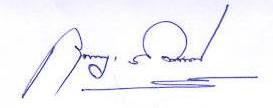         (	รศ.ดร.กฤษฎา  สังขมณี	)		(					)         อาจารย์ผู้รับผิดชอบรายวิชา		      อาจารย์ผู้รับผิดชอบหลักสูตรวันที่ 13 เดือน พฤศจิกายน  พ.ศ. 2564		วันที่ ....... เดือน..................พ.ศ. ...........หัวข้อจำนวนชั่วโมงตามแผนการสอนจำนวนชั่วโมงที่สอนจริงระบุเหตุผลที่การสอนจริงต่างจากแผนการสอนหากมีความแตกต่างเกิน ๒๕%- ปฐมนิเทศ - การเตรียมการ แนะนำ แจ้ง เงื่อนไขข้อกำหนด กติกา และ วิธีการเรียนผ่าน Online - การเตรียมการงานสัมมนา และบริการวิชาการ (รายละเอียด ให้จัดทีมงานและ ปรึกษาการดำเนินงานนอกเวลาเรียน) - ความรู้ทั่วไปเกี่ยวกับการเงินการธนาคาร  44สอนผ่านระบบออนไลน์เนื่องจากสถานการณ์โควิด-19 แนวทางในการแก้ปัญหาทาง การเงินของธุรกิจ44สอนผ่านระบบออนไลน์เนื่องจากสถานการณ์โควิด-19การนำเสนอแก้ปัญหาโจทย์กรณีศึกษา- การวิเคราะห์งบการเงิน- การจัดการลูกหนี้44สอนผ่านระบบออนไลน์เนื่องจากสถานการณ์โควิด-19 งบประมาณเงินสด และการวางแผนและพยากรณ์ทางการเงินกรณีศึกษา44สอนผ่านระบบออนไลน์เนื่องจากสถานการณ์โควิด-19การวิเคราะห์และนำเสนอแก้ปัญหาโจทย์กรณีศึกษางบประมาณเงินสด 44ผ่านระบบออนไลน์เนื่องจากสถานการณ์โควิด-19การวิเคราะห์และนำเสนอแก้ปัญหาโจทย์กรณีศึกษาการวางแผนและพยากรณ์ทางการเงิน44สอนผ่านระบบออนไลน์เนื่องจากสถานการณ์โควิด-19ทบทวนเนื้อหา เพื่อเตรียมตัวสอบ44สอนผ่านระบบออนไลน์เนื่องจากสถานการณ์โควิด-19สอบกลางภาค22ผ่านระบบออนไลน์เนื่องจากสถานการณ์โควิด-19 งบลงทุน และต้นทุนทางการเงิน กรณีศึกษา44สอนผ่านระบบออนไลน์เนื่องจากสถานการณ์โควิด-19 การนำเสนอแก้ปัญหาโจทย์ กรณีศึกษางบลงทุน44สอนผ่านระบบออนไลน์เนื่องจากสถานการณ์โควิด-19 การบริหารต้นทุนทางการเงิน44สอนผ่านระบบออนไลน์เนื่องจากสถานการณ์โควิด-19การจัดการเงินทุนระยะสั้นและ การจัดการสินค้าคงเหลือกรณีศึกษา44สอนผ่านระบบออนไลน์เนื่องจากสถานการณ์โควิด-19 (ศึกษาด้วยตนเองและทำรายงานส่ง : ออนดีมานด์)การจัดการสินค้าคงเหลือกรณีศึกษา44สอนผ่านระบบออนไลน์เนื่องจากสถานการณ์โควิด-19 (ศึกษาด้วยตนเองและทำรายงานส่ง : ออนดีมานด์)การจัดการหนี้ที่มีปัญหาของธนาคารพาณิชย์ครั้งที่ 144สอนผ่านระบบออนไลน์เนื่องจากสถานการณ์โควิด-19 (ศึกษาด้วยตนเองและทำรายงานส่ง : ออนดีมานด์)การจัดการหนี้ที่มีปัญหาของธนาคารพาณิชย์ครั้งที่ 244สอนผ่านระบบออนไลน์เนื่องจากสถานการณ์โควิด-19 (ศึกษาด้วยตนเองและทำรายงานส่ง : ออนดีมานด์)การจัดการหนี้ที่มีปัญหาของธนาคารพาณิชย์ครั้งที่ 344สอนผ่านระบบออนไลน์เนื่องจากสถานการณ์โควิด-19 (ศึกษาด้วยตนเองและทำรายงานส่ง : ออนดีมานด์)สอบปลายภาค22ผ่านระบบออนไลน์เนื่องจากสถานการณ์โควิด-19หัวข้อที่สอนไม่ครอบคลุมตามแผน  (ถ้ามี)นัยสำคัญของหัวข้อที่สอนไม่ครอบคลุมตามแผนแนวทางชดเชยผลการเรียนรู้วิธีสอนที่ระบุในรายละเอียดรายวิชาประสิทธิผลประสิทธิผลปัญหาของการใช้วิธีสอน  (ถ้ามี)  พร้อมข้อเสนอแนะในการแก้ไขผลการเรียนรู้วิธีสอนที่ระบุในรายละเอียดรายวิชามีไม่มีปัญหาของการใช้วิธีสอน  (ถ้ามี)  พร้อมข้อเสนอแนะในการแก้ไขคุณธรรม จริยธรรมสอนให้ซื่อสัตย์  สุจริต  ตรงเวลา  มีความรับผิดชอบ จากสถานการณ์โควิด-19 ส่งผลยังนักศึกษาไม่ได้สอบในชั้นเรียนความรู้บรรยาย  อภิปราย  แบบฝึกหัด  ใช้ฐานข้อมูลออนไลน์จากสถานการณ์โควิด-19 ส่งผลยังนักศึกษาไม่ได้ร่วมกันระดมสมองเต็มที่ทักษะทางปัญญาทำแบบฝึกหัด  คำนวณนักศึกษาคำนวณช้า และผลการคำนวณผิดพลาด จะแก้ไขโดยให้ทำแบบฝึกหัดให้มากขึ้นทักษะความสัมพันธ์ระหว่างบุคคลและความรับผิดชอบมีการทำงานเดี่ยว  และงานกลุ่มทักษะการวิเคราะห์เชิงตัวเลข การสื่อสารและการใช้เทคโนโลยีสารสนเทศทำแบบฝึกหัด  หาข้อมูลจากฐานข้อมูลออนไลน์นักศึกษาหาข้อมูลช้า จะแก้ไขโดยให้สืบค้นข้อมูลให้มากขึ้นระดับคะแนน (เกรด)จำนวนคิดเป็นร้อยละA--A-1415.56B+ 28 31.11 B 6 6.67 B- 1 1.11 C+ - - C - - C- - - D+ - - D- - D-11.11F-- I--ระดับคะแนน (เกรด)จำนวนคิดเป็นร้อยละA--A-1011.11B+2426.67B33.33B-11.11C+--C--C---D+--D--D-22.22F--I--ความคลาดเคลื่อนเหตุผลความคลาดเคลื่อนเหตุผลสอบออนไลน์ และนักศึกษาสามารถเปิดตำราได้ด้วยสถานการณ์โรคระบาดโควิด-19วิธีการทวนสอบสรุปผลสุ่มเลือกรายงานของนักศึกษามาจากทุกค่าระดับคะแนนแล้วทำการตรวจและประเมินผลการจัดทำรายงานและการนำเสนองานของนักศึกษาอีกครั้งหนึ่ง ในประเด็นสำคัญใน curriculum mapping โดยกำหนดให้    คะแนนรายงาน   18-20     ระดับดีมาก    คะแนนรายงาน   16-17      ระดับดี    คะแนนรายงาน   14-15      ระดับปานกลาง    คะแนนรายงาน   12-13      ระดับพอใช้1. ด้านคุณธรรม  จริยธรรมพบว่านักศึกษามีวินัย มีความรับผิดชอบ ซื่อสัตย์ สุจริต เสียสละอยู่ในระดับดี2. ด้านความรู้พบว่านักศึกษามีความรู้และความเข้าใจในศาสตร์ด้านการภาษีอากรธุรกิจที่เป็นพื้นฐานต่อการทำงานอยู่ในระดับดี3.  ด้านทักษะทางปัญญาพบว่านักศึกษาสามารถสืบค้น จำแนก และวิเคราะห์ข้อมูลหรือสารสนเทศ  เพื่อให้เกิดทักษะในการแก้ปัญหาอยู่ในระดับดี4.ด้านทักษะความสัมพันธ์ระหว่างบุคคลและความรับผิดชอบ พบว่านักศึกษามีภาวะความเป็นผู้นำและผู้ตาม ตามบทบาทที่เหมาะสมในการทำงานอยู่ในระดับดี5.ทักษะการวิเคราะห์เชิงตัวเลข การสื่อสาร และการใช้เทคโนโลยีสารสนเทศพบว่านักศึกษาสามารถใช้เทคโนโลยีสารสนเทศ เพื่อการรวบรวมข้อมูลและนำเสนอข้อมูลอยู่ในระดับดีปัญหาในการใช้แหล่งทรัพยากรประกอบการเรียนการสอน  (ถ้ามี)ผลกระทบอาจารย์และนักศึกษา ไม่สามารถเข้าใช้อุปกรณ์และสื่อรวมทั้งแหล่งทรัพยากรอื่นภายในมหาวิทยาลัยได้อย่างภาคเรียนก่อน ๆ และนักศึกษาบางคนอาจจะไม่พร้อมในการจัดหาอุปกรณ์ในการเรียนผ่านระบบออนไลน์การเรียนการสอนไม่เป็นไปตามแผนที่วางไว้ ต้องปรับเปลี่ยนตามสถานการณ์ทั้งอาจารย์ผู้สอนและนักศึกษาผู้เรียน โดยเฉพาะนักศึกษาจะต้องจัดหาอุปกรณ์เพื่อให้พร้อมต่อการเรียนผ่านระบบออนไลน์ปัญหาด้านการบริหารและองค์กร(ถ้ามี)ผลกระทบต่อผลการเรียนรู้ของนักศึกษาอาจารย์และนักศึกษาไม่สามารถจัดการเรียนการสอนในชั้นเรียนได้ตั้งแต่สัปดาห์แรกนักศึกษาจะต้องมีความรับผิดชอบในตัวเองและในงานที่ตนเองรับผิดชอบร่วมกันทั้งฝ่าย ต่อการเรียนการสอนให้มากขึ้น แผนการปรับปรุงที่เสนอในภาคการศึกษา/
ปีการศึกษาที่ผ่านมาผลการดำเนินการ--ข้อเสนอกำหนดเวลาที่แล้วเสร็จผู้รับผิดชอบจะให้นักศึกษาทำการค้นคว้าให้มากขึ้นต้องเตรียมการสำหรับการจัดการเรียนการสอนผ่านระบบออนไลน์ให้มีความสมบูรณ์มากยิ่งขึ้น ทั้งผู้สอนและผู้เรียนก่อนเปิดภาค 2 / 2565รศ.ดร.กฤษฎา สังขมณี